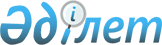 Об утверждении Положения "О порядке регистрации в Государственном реестре ценных бумаг акций акционерных обществ в Республике Казахстан и присвоения им национальных идентификационных номеров"
					
			Утративший силу
			
			
		
					Постановление Национальной комиссии Республики Казахстан по ценным бумагам от 8 октября 1997 г. N 159. Зарегистрированo в Министерстве юстиции Республики Казахстан 13.02.1998 г. за № 460. Утратило силу - постановлением Правления Национального Банка Республики Казахстан от 27 октября 2003 года N 382 (V032574)



      В целях совершенствования системы регистрации выпуска ценных бумаг в Республике Казахстан Национальная комиссия Республики Казахстан по ценным бумагам постановляет: 






      1. Утвердить Положение "О порядке регистрации в Государственном реестре ценных бумаг акций акционерных обществ в Республике Казахстан и присвоения им национальных идентификационных номеров". 



      2. Направить указанное Положение в Министерство юстиции Республики Казахстан на экспертизу и регистрацию. 



      3. Положение 
 V950199_ 
 "О порядке ведения Государственного реестра ценных бумаг и Национальной цифровой системе идентификации ценных бумаг", принятое Постановлением НКЦБ от 12 мая 1995 года N 4 и дополненное Постановлением НКЦБ от 21 сентября 1995 года N 16 считать утратившим силу. 



      4. Управлению корпоративных финансов довести до фондовых бирж республики принятое Положение. 



      5. Контроль за исполнением данного постановления возложить на Управление корпоративных финансов. 


     

 Председатель 





                                             Утверждено



                                Постановлением Национальной комиссии



                                        Республики Казахстан



                                          по ценным бумагам



                                      N 159 от 8 октября 1997 г.



                              ПОЛОЖЕНИЕ 






     "О порядке регистрации в Государственном реестре ценных бумаг 






   акций акционерных обществ в Республике Казахстан и присвоения им 






                национальных идентификационных номеров" 







                          1. Общие положения 




      1.1. Настоящее положение регулирует процедуру ведения Государственного реестра ценных бумаг и порядок регистрации в нем эмиссий акций акционерных обществ, а также устанавливает порядок присвоения Национальных идентификационных номеров (далее - НИН) в Национальной цифровой системе идентификации (далее - НЦСИ) ценных бумаг Национальной комиссией Республики Казахстан по ценным бумагам (далее - НКЦБ). 



      1.2. Государственной регистрации подлежат акции, облигации и другие негосударственные ценные бумаги, подлежащие обращению на рынке ценных бумаг Республики Казахстан. Не подлежат государственной регистрации эмиссии государственных ценных бумаг. 



      1.3. Регистрация эмиссий ценных бумаг осуществляется на основании соответствующих нормативных актов НКЦБ. 



      1.4. НЦСИ ценных бумаг предназначена для упорядочения и стандартизации системы учета ценных бумаг, обращающихся на территории Республики Казахстан, а также унификации кодов ценных бумаг. 



      1.5. НЦСИ соответствует основным принципам Международной системы идентификации ценных бумаг ISIN 6166.2 и является единой системой идентификации ценных бумаг, действующей на территории Республики Казахстан. 



      1.6. Основой НЦСИ являются Национальные идентификационные номера, являющиеся уникальными буквенно-цифровыми кодами, присваиваемыми отдельным видам ценных бумаг. 



      1.7. Сведения о зарегистрированных эмиссиях ценных бумаг вносятся в Государственный реестр ценных бумаг (далее Государственный реестр). 



      1.8. В случае принятия уполномоченным органом решения о приостановлении, признании недействительной либо аннулировании эмиссии акций информация об этом заносится в Государственный реестр и публикуется в специальном печатном издании НКЦБ наравне с информацией о регистрации эмиссии и утверждении отчетов об итогах размещения акций акционерных обществ. 



      2. Регистрация в Государственном реестре эмиссий акционерных обществ и методика присвоения государственных регистрационных номеров эмиссиям акций и проспектам эмиссий. 



      2.1. Ведение Государственного реестра осуществляется исполнительным аппаратом НКЦБ в следующих формах: 



      а) на бумажной основе (в форме прошитых и скрепленных штампом исполнительного аппарата НКЦБ журналов регистрации ценных бумаг с указанием количества страниц); 



      б) в форме компьютерной записи. 



      2.2. Для получения номеров эмиссии, проспекта эмиссии и НИН акций органы Министерства юстиции РК, которым переданы полномочия по регистрации эмиссий акционерных обществ с уставным фондом менее 200000 расчетных показателей, присылают в НКЦБ факсом типовые запросы о присвоении НИН. Информация об эмиссии заносится в 



      Государственный реестр на основании данных запросов. Факт аннулирования эмиссии заносится в Государственный реестр на основании данных запросов. Факт аннулирования эмиссии органами юстиции заносится в Государственный реестр на основании типовых запросов об аннулировании эмиссии. Эмиссия считается зарегистрированной и внесенной в Государственный реестр в день получения номера эмиссии, с этой же даты ведется отчет времени для предоставления документов на утверждение отчета об итогах размещения акций. 



      2.3. Журналы регистрации эмиссии акций являются документами строгой отчетности и ведутся по всем группам эмитентов акций (приватизированные, частные, банки, страховые компании, инвестиционные и пенсионные фонды и т.д.).



      2.4. В журнал регистрации эмиссий акций вносятся следующие сведения об эмитенте:



      - полное наименование эмитента;



      - тип эмитента (открытый - закрытый);



      - место нахождения эмитента;



      - наименование органа, осуществившего государственную регистрацию юридического лица;



      - дата государственной регистрации юридического лица;



      - номер государственной регистрации юридического лица;



      - специализация (банки, страховые компании, инвестиционные и пенсионные фонды и т.д.);



      - размер уставного капитала;



      - объем эмиссии;



      - порядковый номер эмиссии;



      - при регистрации последующей эмиссии акций указывается номер предыдущей, дата утверждения отчета по ней и в случае ее аннулирования, дата аннулирования;



      - сумма налога на операции с ценными бумагами, номер и дата платежного поручения или наличие отсрочки на оплату налога с указанием органа, дающего отсрочку:



      - регистрационный номер данной эмиссии (далее - Номер эмиссии);



      - в случаях, предусмотренных действующим положением о регистрации эмиссии НКЦБ присваивает регистрационный номер представляемому проспекту эмиссии (далее - Номер проспекта), условиям выпуска, представляемым АО закрытого типа номер не присваивается;



      - дата получения заявки на присвоение НИН;



      - НИН ценных бумаг данного выпуска.



      2.4.1. В компьютерной записи содержатся следующие поля:



      - наименование АО;



      - орган, осуществивший государственную регистрацию АО, а также дата и номер регистрации юридического лица;



      - тип общества;



      - код ОКПО;



      - код ОКОНХ;



      - полный адрес АО;



      - наличие иностранного участия;



      - специализация;



      - учреждение общества (приватизированное, частное) и наличие государственной доли в уставном фонде;



      - орган, осуществляющий регистрацию данной эмиссии;



      - дату регистрации эмиссии;



      - номер эмиссии (ключевое поле);



      - номер проспекта (если есть необходимость);



      - порядковый номер эмиссии;



      - размер уставного фонда в тенге;



      - объем данной эмиссии в тенге;



      - источник увеличения уставного фонда при регистрации вторичных эмиссий;



      - сумма налога на эмиссию;



      - орган, дающий отсрочку оплаты налога;



      - форма эмиссии;



      - независимый реестродержатель;



      - дата утверждения отчета об итогах предыдущей эмиссии;



      - дата аннулирования эмиссии (при аннулировании эмиссии);



      - структура эмиссии по видам акций с указанием номинальной   стоимости и количества, а также НИН по каждому виду ценных бумаг;



      - распределение уставного фонда по акционерам (согласно проспекту эмиссии либо условиям выпуска);



      - исполнитель;



      - примечания.



      2.5. Государственная регистрация включает в себя присвоение Номера эмиссии акций (верхняя графа журнала регистрации) и Номера проспекта эмиссии (нижняя графа журнала регистрации). Государственные номера эмиссий состоят из одной буквы латинского алфавита (первая позиция номера) и четырех арабских цифр (вторая, третья, четвертая и пятая позиция номера). Присвоение номера начинается с первой буквы латинского алфавита на первой позиции номера и единицы на пятой позиции. Последующее присвоение номеров производится последовательным увеличением регистрационного номера и заполнения позиций номера слева направо, начиная с пятой позиции. По достижении номера А9999 производится переход к следующей букве латинского алфавита и исчисление номера возобновляется с единицы. 



      2.6. При открытии нового журнала регистрации за ним закрепляется определенное количество регистрационных Номеров эмиссии и Номеров проспектов, соответствующих количеству свободных страниц в данном журнале, разделенному на два. Присвоение Номеров эмиссии и Номеров проспектов эмиссии происходит независимо друг от друга и не исключает расхождение между Номером эмиссии (верхняя графа журнала) и Номером проспекта эмиссии (нижняя графа журнала). 



      2.7. При завершении ведения журнала регистрации, не присвоенные регистрационные Номера эмиссии и Номера проспектов, закрепленные за данным журналом регистрации, закрепляются за новым журналом регистрации данного вида эмитентов. В этом случае за новым журналом закрепляется количество номеров, соответствующее числу свободных страниц, разделенному на два. 



      2.8. В случае регистрации первого выпуска акций номер эмиссии эмитента соответствует порядковому номеру позиции журнала в соответствующем журнале регистрации эмиссии. Позиция является разворотом двух страниц журнала регистрации эмиссии. 



      2.9. При регистрации последующих эмиссий акций данного эмитента Номер эмиссии соответствует Номеру предыдущей эмиссии, согласно Государственному реестру с дополнением через тире порядкового номера осуществляемой эмиссии за вычетом единицы. При этом номер данной позиции переходит на следующую страницу. 



      2.10. Если предыдущая эмиссия была зарегистрирована в Министерстве финансов Республики Казахстан либо в его подразделениях, номер последующей эмиссии соответствует порядковому номеру позиции журнала с дополнением через тире порядкового номера регистрируемой в настоящий момент эмиссии за вычетом единицы. 



      2.11. В случае аннулирования предыдущей эмиссии и регистрации следующей, в реестре делается отметка об аннулировании в записи о регистрации данной эмиссии, а новой эмиссии присваивается новый номер с занесением сведений о ней в новую запись. 



      2.12. В случае приостановления эмиссии либо признания ее недействительной уполномоченными органами в реестре делается запись об этом с указанием даты принятого решения и органа, наложившего санкцию. 



      2.13. При наличии проспекта эмиссии Номер проспекта соответствует порядковому номеру позиции в соответствующем журнале регистрации эмиссии. При отсутствии проспекта (для акционерных обществ закрытого типа) номер переходит на следующую позицию журнала. 




            


   3. Порядок присвоения Национальных 






                  идентификационных номеров НЦСИ 




      3.1. Порядок присвоения НИН акциям устанавливается отдельной инструкцией, подлежащей утверждению Директоратом НКЦБ. В случае допуска к обращению на территории Республики Казахстан акций эмиссии, зарегистрированной в соответствии с законодательством другого государства, данным акциям НИН не присваивается; за ними сохраняется (сохраняются) идентификационный номер (идентификационные номера), присвоенный (присвоенные) при регистрации эмиссии данных акций. 


<*> 






     Сноска. Пункт 3.1 - в новой редакции согласно постановлению НКЦБ РК от 11 января 2001 года N 97 


 
 V011393_ 
 .



      3.2. 


(Пункт исключен - постановлением НКЦБ РК от 11 января 2001 года N 97


  
 V011393_ 


 ).





      3.3. 


(Пункт исключен - постановлением НКЦБ РК от 11 января 2001 года N 97


  
 V011393_ 
 


).





4.


 


(Глава исключена - постановлением НКЦБ РК от 11 января 2001 года 






    N 97


  
 V011393_ 
 


).





5. (Глава исключена - постановлением НКЦБ РК от 11 января 2001 года 






         N 97 


 
 V011393_ 
 


).






                                            ПРИЛОЖЕНИЕ 1


     Таблица 1



 



     Используемые символы в НИН



--------------------------------------------------------------------



    0=0    !   6=6    !   С=12    !   I=18    !   O=24   !  U=30



--------------------------------------------------------------------



    1=1    !   7=7    !   D=13    !   J=19    !   Р=25   !  V=31



--------------------------------------------------------------------



    2=2    !   8=8    !   E=14    !   K=20    !   Q=26   !  W=32



--------------------------------------------------------------------



    3=3    !   9=9    !   F=15    !   L=21    !   R=27   !  X=33



--------------------------------------------------------------------



    4=4    !   A=10   !   G=16    !   M=22    !   S=28   !  Y=34



--------------------------------------------------------------------



    5=5    !   B=ll   !   H=17    !   N=23    !   T=29   !  Z=35



--------------------------------------------------------------------



 



     Таблица 2



                           КОДЫ ОБЛАСТЕЙ



--------------------------------------------------------------------



 Акмолинская область    01    ! Костанайская область            12



--------------------------------------------------------------------



 Мангистауская область  02    ! Кзылординская область           13



--------------------------------------------------------------------



 Актюбинская область    03    ! г. Акмола                       14



--------------------------------------------------------------------



 г. Алматы              04    ! Павлодарская область            15



--------------------------------------------------------------------



 Алматинская область    05    ! Северо-Казахстанская область    16



--------------------------------------------------------------------



 Атырауская область     07    ! Западно-Казахстанская область   19



--------------------------------------------------------------------



 Жамбылская область     08    ! Восточно-Казахстанская область  20



--------------------------------------------------------------------



 Карагандинская область 10    ! Южно-Казахстанская область      21



--------------------------------------------------------------------




                                            ПРИЛОЖЕНИЕ 2


         ПРИМЕР ЗАПИСИ НАЦИОНАЛЬНОГО ИДЕНТИФИКАЦИОННОГО




                      НОМЕРА KZ1P12341214



     Из этой записи НИН ценной бумаги видно, что:



     - эмиссия зарегистрирована в Республике Казахстан;



     - ценные бумаги, выпущенные эмитентом, имеют вид привилегированных акций;



     - эмитент находится в Костанайской области, зарегистрирован под номером А1234 в НКЦБ.

					© 2012. РГП на ПХВ «Институт законодательства и правовой информации Республики Казахстан» Министерства юстиции Республики Казахстан
				